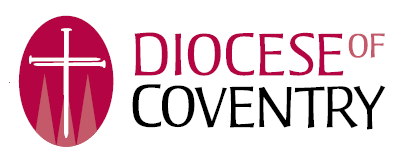 Nomination to House of Laity of Diocesan SynodDiocese of Coventry Deanery of ShipstonElection of members of the House of Laity of the Diocesan Synod.We the proposer and seconder, each being qualified electors and members of the House of Laity of the Deanery Synod for the above Deanery, nominate the following person as a candidate at the election in the above Deanery.Proposer’s signature……………………………………………………………………………………………………………Proposer’s full name……………………………………………………………………………………………………………Address……………………………………………………………………………………………………………………………….……………………………………………………………………………………………………………………………………………Seconder’s signature…………………………………………………………………………………………………………..Seconder’s full name…………………………………………………………………………………………………………..Address……………………………………………………………………………………………………………………………….…………………………………………………………………………………………………………………………………………….I, the above named ……………………………………………………… declare that I am not subject to any disqualification referred to in the Notes on this form and signify my willingness to serve as a member of the House of Laity of the Diocesan Synod if elected.Candidate’s signature………………………………………………………………………………………………………….This nomination must be sent to the Presiding Officer, Helen Groocock no later than noon on Wednesday 17 July 2024.Forms can be returned via email to elections@coventry.anglican.orgOr via post to:Presiding OfficerCathedral and Diocesan Offices1 Hill Top CoventryCV1 5ABIt is recommended that forms are sent via email wherever possible.Please complete the statement on page 2NotesAll members, other than co-opted members of the House of Laity of the deanery synod are qualified electors.(1) A person is disqualified from being nominated for membership of a diocesan synod if the person is included in a barred list (within the meaning of the Safeguarding Vulnerable Groups Act 2006).(2) A person is disqualified from being nominated for membership of any Synod if the person has been convicted of an offence mentioned in Schedule 1 to the Children and Young Persons Act 1933 (with that expression being construed in accordance with Rule 71(2) of the Church Representation Rules).(3) A person’s disqualification under sub-paragraph (2) may be waived by the bishop of the diocese by giving the person notice in writing.StatementIn the event that there are more candidates than spaces, an election will be held.  This will be conducted via email.  Please consider providing a short statement below outlining the reasons why you are standing for Diocesan Synod.  Should an election be required, the statements of all candidates will be circulated to the voters.  It is not mandatory to provide a statement but this can be a big help to the electorate when they are deciding who to vote for.  If you would prefer not to provide a statement please write NO in the box below.Helen Groocock								Date:  25 June 2024Presiding OfficerSurnameChristian NamesPostal AddressEmail AddressYear of BirthElection statement – max. 150 words